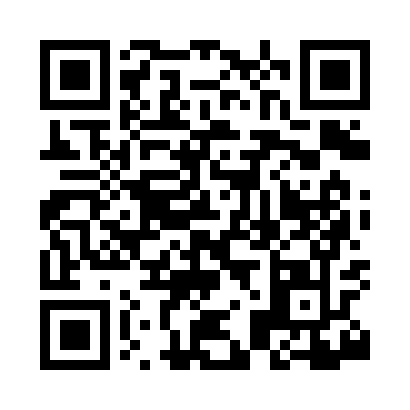 Prayer times for Tatham, Massachusetts, USAMon 1 Jul 2024 - Wed 31 Jul 2024High Latitude Method: Angle Based RulePrayer Calculation Method: Islamic Society of North AmericaAsar Calculation Method: ShafiPrayer times provided by https://www.salahtimes.comDateDayFajrSunriseDhuhrAsrMaghribIsha1Mon3:365:1912:554:588:3010:142Tue3:365:1912:554:588:3010:133Wed3:375:2012:554:588:3010:134Thu3:385:2112:554:588:3010:125Fri3:395:2112:554:588:2910:126Sat3:405:2212:564:588:2910:117Sun3:415:2312:564:588:2910:108Mon3:425:2312:564:588:2810:109Tue3:435:2412:564:588:2810:0910Wed3:445:2512:564:588:2710:0811Thu3:455:2512:564:588:2710:0712Fri3:465:2612:564:588:2610:0613Sat3:475:2712:574:588:2610:0514Sun3:485:2812:574:588:2510:0415Mon3:505:2912:574:588:2510:0316Tue3:515:2912:574:588:2410:0217Wed3:525:3012:574:588:2310:0118Thu3:535:3112:574:578:2210:0019Fri3:555:3212:574:578:229:5920Sat3:565:3312:574:578:219:5821Sun3:575:3412:574:578:209:5622Mon3:595:3512:574:578:199:5523Tue4:005:3612:574:568:189:5424Wed4:015:3712:574:568:179:5225Thu4:035:3812:574:568:169:5126Fri4:045:3912:574:568:159:5027Sat4:065:4012:574:558:149:4828Sun4:075:4112:574:558:139:4729Mon4:085:4212:574:558:129:4530Tue4:105:4312:574:548:119:4431Wed4:115:4412:574:548:109:42